CURRICULUM   VITAE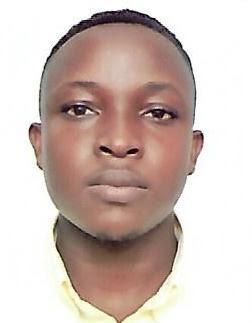 NELSON Email ID    : nelson.381510@2freemail.com Position applied for Customer Service AgentPersonal Profile: Date of Birth		:	23/March/1994Nationality		:	UgandanLanguages Known	:	English, Basic ArabicVisit Status                :            Visit visaCareer Objective:To put the skills I have acquired in to practical application by combing my interests in management and to serve with diligence and experience with intention to create a positive significant impact on work and nation at large.Work ExperienceNov 2015 till Dec 2017Company			 	Grand Mall (Doha- Qatar) Designation			 	Customer service / Help DeskJob ResponsibilitiesContribute to team effort by accomplishing related results as neededManage large amounts of incoming callsGenerate sales leadsIdentify and assess customers’ needs to achieve satisfactionBuild sustainable relationships of trust through open and interactive communicationProvide accurate information by using the right methods/toolsFollow communication procedures, guidelines and policiesGo the extra mile to engage customersResolve customer complaints via phone, email, mail or social mediaMeet personal/team sales targets and call handling quotasGreet customers warmly and ascertain problem or reason for callingAssist with placement of orders, refunds, or exchangesAdvise on company information.August 2014 to August 2015Company			 	Kampala City Council Authority (KCCA)   UgandaDesignation			 	Help Desk ExecutiveJob ResponsibilitiesUtilize computer technology to handle high call volumesWork with customer service manager to ensure proper customer service is being deliveredMade reports and analytical records for the companyClose out or open call recordsCompile reports on overall customer satisfactionHandle changes in policies or renewalsResolve customer complaints  on email, mail or social mediaFeb 2014 to Jun 2014Company			 	Cybor events Studio Designation			 	Photographer and Photo EditorJob ResponsibilitiesEditing photos for the magazine.Typing and designing magazine pages Editing photos and videos MarketingGraphic designerReceiving contractsPhoto book making and Photo Framing May 2013 to Dec 2013Company			-	Entebbe Handling Services Designation			-	Airport Passenger Service AgentJob ResponsibilitiesGetting passengers through check points and to terminals quickly and safelyCompleting pre-boarding checking procedures before passengers and flight board planesManaged log of unclaimed baggageCoordinated timely delivery of baggage with ground handlersComfortable with lifting moderately heavy suitcases and packagesDeterring of all unlawful acts of interferences on both the facility users and facility; and other tasks as required by the supervisor.Academic and Technical Qualifications:Fire Fighting Awareness (Qatar-Doha)Bachelor of Business AdministrationCertificate in PhotographyHigh School Certificate (UACE)High School Certificate (UCE)Other skills:Reading & writingGeographical skillsInterpersonal communication and having knowledge on MS Word, MS Excel, MS Access, MS PowerPoint, and Internet aided research.TeamworkCustomer service orientationRespect for diversityReferences are available on request